АДМИНИСТРАЦИЯ ЛОГОВСКОГО СЕЛЬСКОГО ПОСЕЛЕНИЯКАЛАЧЁВСКОГО  МУНИЦИПАЛЬНОГО РАЙОНАВОЛГОГРАДСКОЙ  ОБЛАСТИ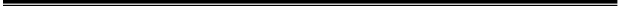 ПОСТАНОВЛЕНИЕот      02 сентября  2019  г. №  63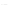 О внесении изменений в Административный регламент предоставления муниципальной услуги «Прием заявлений, документов, а также постановка граждан на учет в качестве нуждающихся в жилых помещениях»,утвержденный Постановлением администрации Логовского сельского поселения Калачевского муниципального района Волгоградской области от 15.12.2017г. № 96В соответствии с Федеральным законом от 6 октября 2003 г. N 131-ФЗ "Об общих принципах организации местного самоуправления в Российской Федерации", Федеральным законом от 27 июля 2010 г. № 210-ФЗ «Об организации предоставления государственных и муниципальных услуг», руководствуясь Уставом Логовского сельского поселения Калачевского муниципального района Волгоградской области, администрация Логовского сельского поселения Калачевского муниципального района Волгоградской области,ПОСТАНОВЛЯЕТ:1. Внести в Административный регламент предоставления муниципальной услуги «Прием заявлений, документов, а также постановка граждан на учет в качестве нуждающихся в жилых помещениях», утвержденный Постановлением администрации Логовского сельского поселения Калачевского муниципального района Волгоградской области от 15.12.2017 г. № 96(далее – Административный регламент) следующие изменения:1.1. Подпункты 1, 2 пункта 2.6.1. Административного регламента изложить в новой редакции:«1) заявление о принятии на учет в качестве нуждающегося в жилом помещении, предоставляемом по договору социального найма. Форма заявления о принятии на учет устанавливается органом исполнительной власти Волгоградской области, уполномоченным в сфере обеспечения жилыми помещениями отдельных категорий граждан, определяемым Губернатором Волгоградской области (далее - уполномоченный орган исполнительной власти Волгоградской области);2) копии своего паспорта и паспортов членов семьи или иных документов, удостоверяющих личность, с отметкой о регистрации по месту жительства, либо в случае отсутствия в паспорте отметки о регистрации по месту жительства - вступивший в законную силу судебный акт об установлении факта проживания на территории муниципального образования Волгоградской области (при наличии такого решения);».1.2. Подпункт 4 пункта 2.6.1. Административного регламента исключить.1.3. Подпункт 4 пункта 2.6.2. Административного регламента изложить в новой редакции:«4) сведения о месте жительства указанных в заявлении о принятии на учет гражданина, членов его семьи в случае отсутствия в паспорте или ином документе, удостоверяющем личность, отметки о регистрации по месту жительства указанных в заявлении лиц;».1.4. Приложение 2 к Административному регламенту исключить.2. Настоящее постановление вступает в силу со дня его официального обнародования.Глава Логовского сельского   поселения 					    	 		                   А.В. Братухин